INDIAN SCHOOL AL WADI AL KABIR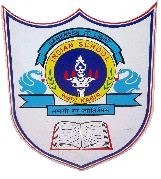 Class: XII InformaticsDepartment: Computer ScienceDate of submission:11/08/2019Worksheet No:7Topic: Handout on Project Development using JDBCNote: Holiday Home workStep 1 : Open My SQL.  Create a Database Stockdb and create a table stock with the fields to store item code(int), item name(varchar), item type(varchar), item price(float) and available stock(int).Step 2 : Open Java Net beans, create a project and include a jframe to design the item data form with 4 text fields and 1 combo box to store the item details. Include 6 buttons for Add, Delete, Update, Search, Clear and Close operation.  Also include a JOptionPane to the frame to display messages.  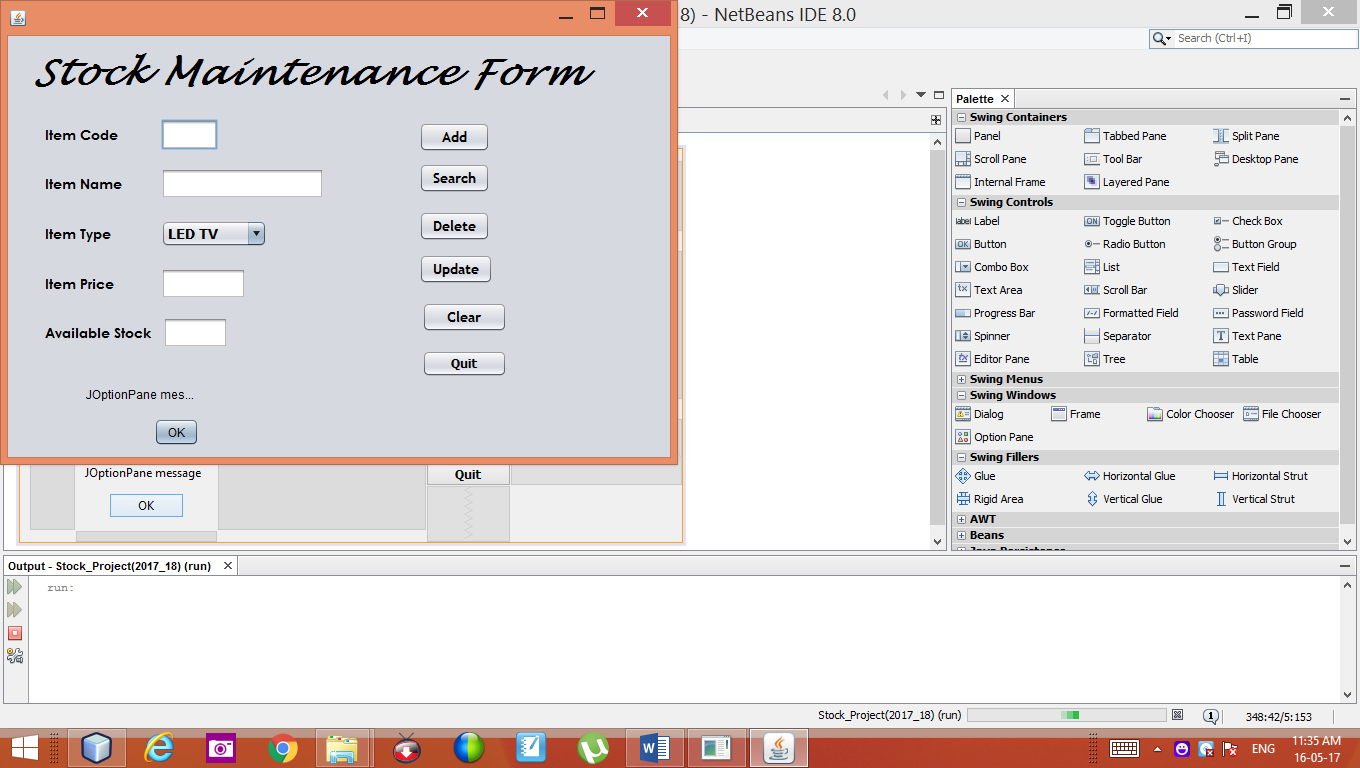 Step 3 : Select File Menu – Choose Project Properties – Select Libraries Tab – Add Library – Select My SQL JDBC Driver – Click Add Library and Click OK.Step 4 : In the Source code area at the beginning include the following code…import java.sql.*;Step 5 : Include the following statements in the coding of the class stock form.    Statement stmt=null;        ResultSet rs=null;    String query="Select * from stock";Step 6 : Enter the following code in the corresponding button to run the application.Coding for Add Buttonprivate void AddActionPerformed(java.awt.event.ActionEvent evt) {                                            int icode=Integer.parseInt(jTextField1.getText());        String iname=jTextField2.getText();        String itype=(String) jComboBox1.getSelectedItem();        float iprice=Float.parseFloat(jTextField3.getText());        int avs=Integer.parseInt(jTextField4.getText());        try         {            Class.forName("java.sql.Driver");            Connection con=DriverManager.getConnection("jdbc:mysql://localhost/stockdb","root","mysql");            Statement stmt=con.createStatement();            String query="insert into stock values (" +icode + "," + "'" +iname +"'" +"," +"'" +itype +"'" +"," +iprice+","+ avs+");";            stmt.executeUpdate(query);            jOptionPane1.showMessageDialog(this,"Record is Added Successfully");        }        catch(Exception e)         {            jOptionPane1.showMessageDialog(null,e.getMessage());        }    }                                                Coding for Search Buttonint sicode=Integer.parseInt(jTextField1.getText());        try      {            Class.forName("java.sql.Driver");            Connection con=DriverManager.getConnection("jdbc:mysql://localhost/stockdb","root","mysql");            Statement stmt=con.createStatement();            String query="Select * from stock where itemcode = "+sicode+";";            ResultSet rs=stmt.executeQuery(query);            if(rs.next())              {                int icode=rs.getInt("itemcode");                String iname=rs.getString("itemname");                String itype=rs.getString("itemtype");                float iprice=rs.getFloat("itemprice");                int avs=rs.getInt("Available_stock");                jTextField1.setText(""+icode);                   jTextField2.setText(""+iname);                jComboBox1.setSelectedItem(itype);          jTextField3.setText(""+iprice);                jTextField4.setText(""+avs);                con.close();                   stmt.close();                 rs.close();            }            else            jOptionPane1.showMessageDialog(null,"Record does not found in the Stock Table...");        }        catch(Exception e)         {            jOptionPane1.showMessageDialog(this,e.getMessage());        }    }                                           Coding for Delete Buttonint dicode=Integer.parseInt(jTextField1.getText());        try         {            Class.forName("java.sql.Driver");            Connection con=DriverManager.getConnection("jdbc:mysql://localhost/stockdb","root","mysql");            Statement stmt=con.createStatement();            String query="Delete from stock where itemcode = " +dicode+";";            int No_Rows=stmt.executeUpdate(query);            if(No_Rows==0)            jOptionPane1.showMessageDialog(this,"Record does not exists...");            else            jOptionPane1.showMessageDialog(this,"Record is deleted...");        }        catch(Exception e)         {            jOptionPane1.showMessageDialog(this,e.getMessage());        }    }                                                        Coding for Update Button        float uiprice=Float.parseFloat(jTextField3.getText());        int uicode=Integer.parseInt(jTextField1.getText());        try    {            Class.forName("java.sql.Driver");            Connection con=DriverManager.getConnection("jdbc:mysql://localhost/stockdb","root","mysql");            Statement stmt;            stmt=con.createStatement();            String query="Update stock set itemprice = "+uiprice+" where itemcode="+uicode+";";            jOptionPane1.showMessageDialog(this,"Record is Updated");            stmt.executeUpdate(query);            con.close();               stmt.close();        }        catch(Exception e)         {            jOptionPane1.showMessageDialog(this,e.getMessage());        }    }                                             Coding for Clear Button:    jTextField1.setText("");       jTextField2.setText("");       jTextField1.setText("");    jTextField2.setText("");       jComboBox1.setSelectedItem("LED TV");Coding for Quit Button:   System.exit(0);